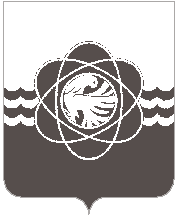 Руководствуясь Федеральным законом от 06.10.2003 № 131-ФЗ «Об общих принципах организации местного самоуправления в Российской Федерации», Федеральным законом                    от 31.07.2020 № 248-ФЗ «О государственном контроле (надзоре) и муниципальном контроле в Российской Федерации», Федеральным законом от 08.11.2007 № 259-ФЗ «Устав автомобильного транспорта и городского наземного электрического транспорта», Уставом муниципального образования «город Десногорск» Смоленской области, Десногорский городской Совет Р Е Ш И Л:1. Внести в Положение о муниципальном контроле на автомобильном транспорте, городском наземном электрическом транспорте и в дорожном хозяйстве в границах муниципального образования «город Десногорск» Смоленской области, утвержденное решением Десногорского городского Совета от 19.11.2021 № 212 следующее изменение:1.1. В приложение № 1 к Положению о муниципальном контроле на автомобильном транспорте, городском наземном электрическом транспорте и в дорожном хозяйстве в границах муниципального образования  «город Десногорск» Смоленской области внести следующие изменения: - пункт 1 изложить в новой редакции: «1. Наличие информации об установленном факте загрязнения и (или) повреждения автомобильных дорог общего пользования местного значения (далее - автомобильные дороги) и дорожных сооружений на них, в том числе элементов обустройства автомобильных дорог, полос отвода автомобильных дорог, придорожных полос автомобильных дорог».- дополнить пунктами: «3. Наличие информации об установленном факте нарушения обязательных требований к осуществлению дорожной деятельности.4. Наличие информации об установленном факте нарушений обязательных требований к эксплуатации объектов дорожного сервиса, размещенных в полосах отвода и (или) придорожных полосах автомобильных дорог.5. Наличие информации об установленном факте нарушений обязательных требований, установленных в отношении перевозок по муниципальным маршрутам регулярных перевозок, не относящихся к предмету федерального государственного контроля (надзора) на автомобильном транспорте и в дорожном хозяйстве в области организации регулярных перевозок».2. Настоящее решение опубликовать в газете «Десна». 61 сессии пятого созываот 27.11.2023 № 382О внесении изменений в Положение о муниципальном контроле на автомобильном транспорте, городском наземном электрическом транспорте и в дорожном хозяйстве в границах муниципального образования «город Десногорск» Смоленской области,  утвержденное решением Десногорского городского Совета от 19.11.2021 № 212Исполняющий полномочия ПредседателяДесногорского городского Совета                                                 Е.П. ЛеднёваГлава     муниципального        образования«город Десногорск» Смоленской области                                            А.А. Терлецкий